Lecture 7: Drapery Still Life Study DrawingSubject: Foundation Drawing-IIClass: BS Textile 2nd Instructor: Ms. Nadia Abbasi Analysis of drapery in two different historic periods Analysis of possible artist communication/cultural significance through use of drapery in artwork. Application of historical uses of drapery to contemporary settings with still life.  Study of application methods in the representation of drapery in a two dimensional media Deep understanding of the possible characteristics of drapery.Students will engage in some activities that will lead them to think differently about the qualities of drapery and how and why artists use it in artwork.  After some looking, comparing and contrasting, response, and a brief history of the use of drapery in artworks throughout art history, the studio application applies these concepts by practicing drawing in a contemporary application.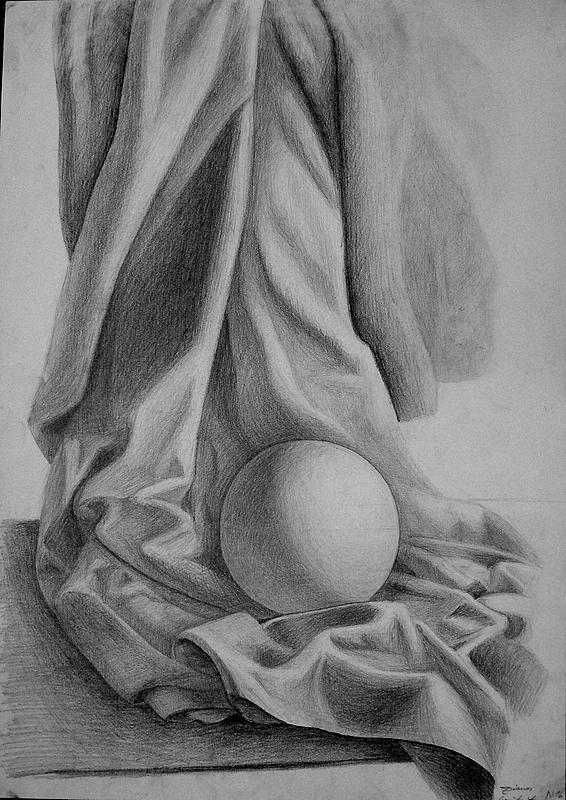 